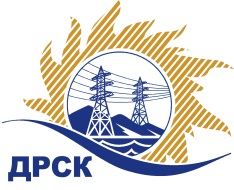 Акционерное общество«Дальневосточная распределительная сетевая  компания»ПРОТОКОЛпроцедуры вскрытия конвертов с заявками участников СПОСОБ И ПРЕДМЕТ ЗАКУПКИ: открытый запрос предложений на право заключения Договора на оказание услуг Техническое обслуживание тахографического оборудования  для нужд филиала АО «ДРСК» «Приморские электрические сети» (закупка 656 раздела 9. ГКПЗ 2016 г.).Плановая стоимость: 1 275 430,00 руб. без учета НДС; 1 505 007,40 руб. с учетом НДС.ПРИСУТСТВОВАЛИ: постоянно действующая Закупочная комиссия 2-го уровня ВОПРОСЫ ЗАСЕДАНИЯ КОНКУРСНОЙ КОМИССИИ:В ходе проведения запроса предложений было получено 0 предложений, конверты с которыми были размещены в электронном виде на площадке b2b-esv.ru, в разделе «Публикации о торгах».Вскрытие конвертов было осуществлено на площадке b2b-esv.ru.Дата и время начала процедуры вскрытия конвертов с предложениями участников: 13:00 (время местное) 26.01.2016 г.Место проведения процедуры вскрытия конвертов с предложениями участников: Площадка b2b-esv.ru.
Ответственный секретарь Закупочной комиссии 2 уровня                                  М.Г.ЕлисееваЧуясова Е.Г.(416-2) 397-268№ 281/ПрУ-Вг. Благовещенск26 января 2016 г.